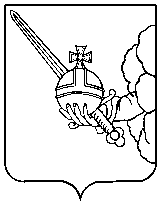 П О С Т А Н О В Л Е Н И Е Главы города Вологдыот  9 ноября 2022 года				                    		№         547      	О внесении изменений в постановление Главы города Вологды от 19 апреля 2019 года № 207«О мерах по обеспечению выполнения обязанностей, предусмотренных Федеральным законом от 27 июля 2006 года № 152-ФЗ «О персональных данных» и принятыми в соответствии с ним нормативными правовыми актами»В соответствии с Федеральным законом от 27 июля 2006 года № 152-ФЗ                  «О персональных данных», на основании части 6 статьи 27, пункта 9 части 2 статьи 38 Устава городского округа города Вологды ПОСТАНОВЛЯЮ:1. Внести в Правила обработки персональных данных в Вологодской городской Думе, утвержденные постановлением Главы города Вологды от 19 апреля 2019 года № 207 (с последующими изменениями), следующие изменения:1.1. В пункте 1:1.1.1. Слово «содержание» заменить словами «категории и перечень».1.1.2. После слова «обрабатываются,» дополнить словом «способы,».1.2. В пункте 2:1.2.1. Слово «содержания» заменить словами «категорий и перечня».1.2.2. После слова «обрабатываются,» дополнить словом «способов,».1.3. В пункте 13 слова и цифры «Минкультуры Российской Федерации от 25 августа 2010 года № 558» заменить словами и цифрами «Федерального архивного агентства от 20 декабря 2019 года № 236».1.4. Приложение № 2 дополнить новым абзацем пятым следующего содержания:«Заведующий сектором.».1.5. Приложение № 5 дополнить новым абзацем четвертым следующего содержания:«Заведующий сектором.».2. Настоящее постановление подлежит опубликованию в газете «Вологодские новости», размещению на официальном сайте Вологодской городской Думы в информационно-телекоммуникационной сети «Интернет», вступает в силу со дня его официального опубликования и распространяется на правоотношения, возникшие с 01 октября 2022 года.Глава города Вологды                                                                          Ю.В. Сапожников